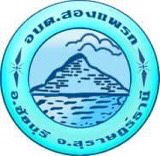 สถิติการให้บริการประชาชนสำนักงานปลัด องค์การบริหารส่วนตำบลสองแพรกข้อมูลด้านการให้บริการประชาชน ประจำปี 2563                   ข้อมูล ณ วันที่ 10 มิถุนายน 2563รายการจำนวนหมายเหตุสำนักงานปลัด           -  งานด้านขอรถบรรทุกน้ำอเนกประสงค์           -  งานด้านพัฒนาชุมชนและสวัสดิการสังคม           - งานด้านฉีดวัคซีนป้องกันโรคพิษสุนัขบ้า           - งานด้านฉีดพ่นสารเคมีเพื่อป้องกันโรคไข้เลือดออก     50    65 1,600       5กองคลัง            - งานจัดเก็บภาษี (ป้าย, โรงเรือนและที่ดิน)10กองช่าง            - งานด้านขออนุญาตปลูกสิ่งก่อสร้าง            - งานด้านขอใช้น้ำประปา520